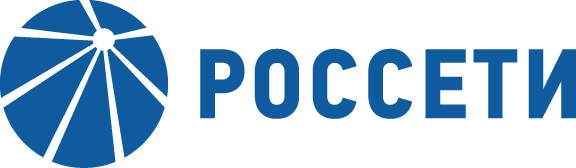 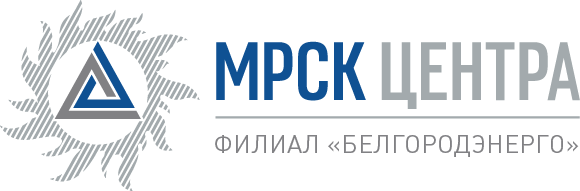 Уведомление №2об изменении условий извещения   Открытого запроса предложений на право  заключения Договора на оказание услуг по установке и замене ПУ по г.Белгород и Южной зоне для нужд ПАО МРСК Центра (филиал Белгородэнерго),  (опубликовано на официальном сайте Российской Федерации для размещения информации о размещении заказов www.zakupki.gov.ru, на электронной торговой площадке ПАО «Россети» etp.rosseti.ru  № 31807206609   от  27.11.2018 г., а так же на официальном сайте ПАО «МРСК Центра» www.mrsk-1.ru в разделе «Закупки»Организатор запроса предложений ПАО «МРСК Центра», расположенный по адресу: РФ, 308000, г. Белгород,  ул.Преображенская, д. 42, к.715, (контактное лицо: Михайличенко Татьяна Викторовна, контактный телефон (4722) 30-45-69), настоящим вносит изменения в извещение Открытого запроса предложений на право заключения   Договора на оказание услуг по установке и замене ПУ по г.Белгород и Южной зоне для нужд ПАО МРСК Центра (филиал Белгородэнерго).Внести изменения в извещение и закупочную документацию и изложить в следующей редакции:Действительно до: 27.12.2018 г. 12:00Дата рассмотрения предложений и подведения итогов закупки: 28.01.2019 г. 12:00пункт 3.4.1.3 закупочной документации:            « …Заявки на ЭТП могут быть поданы до 12 часов 00 минут 27 декабря 2018 года, при этом предложенная Участником в Письме о подаче оферты (подраздел 5.1) цена должна соответствовать цене, указанной Участником на «котировочной доске» ЭТП….»п.3.3.11.5 закупочной документации:  Организатор заканчивает предоставлять ответы на запросы разъяснений в 12:00 24 декабря  2018 года.Примечание:По отношению к исходной редакции извещения и закупочной документации Открытого запроса предложений на право заключения   Договора на оказание услуг по установке и замене ПУ по г.Белгород и Южной зоне для нужд ПАО МРСК Центра (филиал Белгородэнерго), внесены следующие изменения:- Изменен крайний срок приема предложений- Изменен крайний срок предоставления ответов на запросы  разъяснений7.	В части не затронутой настоящим уведомлением, Поставщики руководствуются извещением и закупочной документацией Открытого запроса предложений на право Договора на оказание услуг по установке и замене ПУ по г.Белгород и Южной зоне для нужд ПАО МРСК Центра (филиал Белгородэнерго), (опубликовано на официальном сайте Российской Федерации для размещения информации о размещении заказов www.zakupki.gov.ru, на электронной торговой площадке ПАО «Россети» etp.rosseti.ru № 31807206609   от  27.11.2018 г.,  а так же на официальном сайте ПАО «МРСК Центра» www.mrsk-1.ru в разделе «Закупки»).Председатель закупочной комиссии – Директор  филиалаПАО «МРСК Центра»-«Белгородэнерго»	         С.Н.Демидов